Нормативная таблица оценивания качества контрольного исполнения обязательных произведений музыкальное отделение объединение – игра на классической гитареНОРМАТИВНАЯ ТАБЛИЦАоценивания успешности обучающихся музыкального отделения объединения «Исток» (игра на классической гитаре)Критерии оценивания:Техника исполненияРитмМузыкальная памятьОбратная связьОценивание проводится по 4-х бальной системе:0   -  предполагаемый объём знаний по данному критерию дополнительной          общеразвивающей программы не освоен1   -  освоено менее половины объёма знаний2   -  освоение учебного материала не менее 2/3 объёма знаний, в рамках возрастной         нормы3   - освоение всего объёма знанийПримечание:     низкий уровень успешности по объективным причинам (болезнь обучающегося) предполагает:-  дополнительные занятия;-  повторение курса обучения (пропуск более 2/3 учебных занятий).Нормативная таблицаоценивания успешности обучающихся театрального отделенияНормативная таблица оценивания успешности обучающихся хореографического отделенияБаллы от 0 до 3 Критерии:музыкальность память грамотность исполненияэмоциональность трудолюбие Нормативная таблица оценивания успешности обучающихся музыкального отделения (объединения «Вокальный ансамбль»,  «Мой голос – мой инструмент»)Общее оценивание успешности проводится по  4 критериям от 0 до 3 балловНОРМАТИВНАЯ ТАБЛИЦАоценивания успешности обучающихся отделения живописи и декоративно-прикладного искусстваобъединение «Дизайн»Критерии оценивания:Техника исполненияТворческое воображениеТехника графикиТехника живописиОценивание каждого критерия проводится по 3-х бальной системе:1   -  требует внимания, дополнительной работы2   -  хорошо проявлен 3   -  отличноТАБЛИЦАоценивания успешности обучающихся отделения общеэстетической подготовки объединения «История искусств», «Ритмика» и «Искусство слова»Цель работы с данными обучающимися: выявление специальных способностей обучающихся, конкретику притязаний по дальнейшему изучению предложенных видов искусств, а так же   помощь обучающимся в правильном выборе вида деятельности в соответствии с их способностями и возможностями.Оценивание обучающихся учебных групп общеобразовательных школ и детских садов (работа по договорам) проводится в соответствии с внутришкольным положением «Об аттестации обучающихся» для объединений ГОЭР по цветограмме в конце учебного года:Нормативная таблица успешности освоения учебного материалапо предмету «музыка»(отделение общеэстетической подготовки)Нормативная таблицаоценивания успешности обучающихся музыкального отделения
объединения «Мы любим джаз»Критерии:	                                             Оценивание по 3-х бальной системе:- Музыкальное исполнение	            «1»- освоение ниже нормы предлагаемой программы       - Технические навыки	                       «2» - освоение в рамках программы- Память	                                       «3» - высокий уровень освоения предлагаемой программы- ТрудолюбиеНормативная таблица успешности освоения учебного материала дополнительной общеобразовательной общеразвивающей программы«Танцевальная аэробика»Критерии:                                          Оценивание по 4х бальной системе:- ритмичность                                   0 – не выражен- танцевальная память                     1 – слабо выражен- точность исполнения                     2 – норма- пластичность                                  3 – ярко выражен      НОРМАТИВНАЯ ТАБЛИЦАоценивания успешности обучающихся отделения живописи и декоративно-прикладного искусстваобъединение «У истоков мастерства»Критерии оценивания:РисунокРабота с цветомКомпозицияТехническое исполнениеТворческое воображениеОценивание проводится по 4-х бальной системе:0   -  предполагаемый объём знаний по данному критерию дополнительной          общеразвивающей программы не освоен1   -  освоено менее половины объёма знаний2   -  освоение учебного материала не менее 2/3 объёма знаний3   - освоение всего объёма знанийПримечание:     низкий уровень успешности по объективным причинам (болезнь обучающегося) предполагает:-  индивидуальные задания на учебных занятиях;-  дополнительные занятия;-  повторение курса обучения (пропуск более 2/3 учебных занятий).ТАБЛИЦАоценивания успешности обучающихсяотделения общеэстетической подготовки объединения «Ритмика»Цель работы с данными обучающимися: выявление специальных способностей обучающихся и конкретику притязаний по дальнейшему обучению  а так же   помощь обучающимся в правильном выборе вида деятельности в соответствии с их способностями и возможностями.Оценивание обучающихся учебных групп общеобразовательных школ и детских садов (работа по договорам) проводится в соответствии с внутришкольным положением «Об аттестации обучающихся» для объединений ГОЭР по цветограмме в конце учебного года:Нормативная таблица результативности по освоению предмета «Ритмика»(отделение общеэстетической подготовки)Форма контроляСрокпроведенияКоличество обязательных произведений                   Годы обучения / баллы                   Годы обучения / баллы                   Годы обучения / баллы                   Годы обучения / баллы                   Годы обучения / баллыПеревод в оценкуФорма контроляСрокпроведенияКоличество обязательных произведений12345Перевод в оценкуАкадемический концертI полугодие267-89-1314-1878-910-1314-1889-1112-1415-18--------2345Академический концертI полугодие3------------1112-1718-2425-271213-1718-2526-272345Переводной экзаменII полугодие3910-1617-2021-27910-1617-2021-271011-1617-2324-271112-1718-2425-27----2345Переводной экзаменII полугодие4------------1617-2324-3132-36----2345Выпускной экзаменII полугодие41718-2425-3233-362345Год обученияУровни успешностиУровни успешностиУровни успешностиУровни успешностиУровни успешностиГод обучениянизкийниже среднегосреднийвыше среднеговысокий1>567 - 8910 - 122>567 - 89 - 1011 - 123>67 - 8910 - 11124>789 - 1011125>89101112ГодУровни успешностиУровни успешностиУровни успешностиУровни успешностиУровни успешностиобучениянизкийнижесреднегосреднийвышесреднеговысокий1>(=)34-67-910-1314-152>(=)45-67-910-1314-153>(=)56-78-1011-1314-154> (=) 67-89-1112-14155>(=)78-910-131415Критерии:ПамятьСценическая речьРабота над ролью Актерская грамотаАктерское мастерствоОценивание по 4-х бальной системе:«0» - предполагаемый объем знаний по определенному         критерию не освоен«1» - освоено менее половины объема знаний«2» - освоено не менее 2/3 объема знаний                               «3» - освоен весь объем знаний  год обученияУровень успешностиУровень успешностиУровень успешностиУровень успешностиУровень успешности  год обучениянизкийнижесреднегосреднийвышесреднеговысокий1 >56-78-910-1112-152 >67-89-111213-153 >78-910-111213-154 >89-101112-1314-155 >910-1112-131415ГодобученияУровни успешностиУровни успешностиУровни успешностиУровни успешностиУровни успешностиГодобученияН/унизкийН/СНиже среднегоС/усреднийВ/сВыше среднегоВ/увысокий1> 34 – 5 6 – 7 8 – 9 10 – 12 2> 34 – 5 6 – 7 8 – 9 10 – 12 3> 45 – 6 7 – 8 9 - 1011 – 12 4> 56 – 7 8 – 9 10 11 – 12 5> 67 – 8 9 – 10 1112ФИ обучающегосяГод обученияКритерии Критерии Критерии Критерии Общий балл,уровень успешностиГод обученияИнтонированиеРитмДыханиеДикция иартикуляцияОбщий балл,уровень успешностиГод обученияУровни успешностиУровни успешностиУровни успешностиГод обучениясреднийвыше среднеговысокий18 -910 - 111229 -1011123101112Цвет РезультатПерспектива красный Проявление  особых  способностей к данному  виду    деятельностиРекомендация:     продолжить обучение на отделениях Школы искусств: театральное и хореографическоезелёный  Освоение  программы в   рамках требованияВозможно обучение на отделениях Школы искусств: театральное и хореографическоесиний Отсутствие  способности к данному виду деятельностиСледует заниматься другими видами деятельностиГод обученияУровень успешности / цветограммаУровень успешности / цветограммаУровень успешности / цветограммаУровень успешности / цветограммаУровень успешности / цветограммаГод обученияпомощь педагога(желтый)помощь родителей(розовый)нестабильность(синий) возрастная норма(зеленый)высокий уровень(красный) 1 (=) 45 - 67 – 8(нет «0»)9 – 11(нет «0»)12 – 15(нет «0», «1»)2 (=) 56 – 7 8 – 9(нет «0»)10 – 13(нет «0», «1»)14 – 15(нет «0», «1»)3 (=) 67 – 8 9 – 10(нет «0», «1»)11 – 13(нет «0», «1»)    14 – 15(нет «0», «1»)Показатели:Оценивание показателей по 4-х бальной системе:Интонирование«0» - не выражен Артистичность «1» - слабо выраженМузыкальный слух «2» - нормаРитм«3» - ярко выраженПроизвольность вниманияФ.И.обучающегосяПоказателиПоказателиПоказателиПоказателиПоказателиОбщий баллИнтонированиеАртистичностьМузыкальный слухРитмПроизвольность вниманияОбщий баллГодобученияУровни успешностиУровни успешностиУровни успешностиУровни успешностиУровни успешностиГодобучениянизкийнижесреднегосреднийвышесреднеговысокий1>(=)345-67-89-122>(=)456-78-910-123>(=)56-789-1011-12КРИТЕРИИ  СОБЕСЕДОВАНИЯНА ОТДЕЛЕНИИ             ОБЩЕЭСТЕТИЧЕСКОЙ ПОДГОТОВКИКРИТЕРИИ  СОБЕСЕДОВАНИЯНА ОТДЕЛЕНИИ             ОБЩЕЭСТЕТИЧЕСКОЙ ПОДГОТОВКИСОБЕСЕДОВАНИЕС ПСИХОЛОГОМВнимание                            - 3 б.Логическое мышление     - 3 б.Память                                 - 3 б.Быстрота реакции             - 3 б.Работоспособность            - 3 б.                                               15 б.РИТМИКАМузыкальность                 – 3 б.Ритмичность                      - 3 б.Пластика                             - 3 б.                                                 9 б.МУЗЫКАРитмичность                       - 3 б.Память                                – 3 б.Артистичность                  – 3 б.Музыкальный слух          – 3 б.Сценическая речь             – 3 б.                                               15 б.Высокий уровеньСредний уровень                                         Низкий уровень  32 – 39 б.  22 –  31б.менее 22 б.Годы обученияУровень Уровень Уровень Уровень Уровень Годы обученияНизкий Ниже среднегоСредний Выше среднегоВысокий 1-й 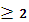 3-56-8910-122-й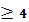 5-67-89-1111-123–й 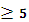 6-78-910-1111-12Год обученияУровни успешностиУровни успешностиУровни успешностиУровни успешностиУровни успешностиГод обучениянизкийниже среднегосреднийвыше среднеговысокий1>5-67-89-101112-152>5-67-91011-1213-153>6-78-910-111213-154>78-910-1112-1314-155>7-89-1011-1213-1415Цвет РезультатПерспектива красный Проявление  особых  способностей к данному  виду    деятельностиРекомендация:     продолжить обучение на отделениях Школы искусств: хореографическое,  живописи и декоративно - прикладного искусства, театральноезелёный  Освоение  программы в   рамках требованияВозможно обучение на на отделениях Школы искусств: хореографическое,  живописи и декоративно - прикладного искусства, театральноесиний Отсутствие  способности к данному виду деятельностиЭтими видами деятельности заниматься не рекомендуетсяГод обученияПараметрыПараметрыПараметрыПараметрыПараметрыГод обученияпомощь педагога(желтый)помощь родителей(розовый)нестабильность(синий) возрастная норма(зеленый)высокий уровень(красный) 1 (=) 45 - 67 – 8(нет «0»)9 – 11(нет «0»)12 – 15(нет «0», «1»)2 (=) 56 – 7 8 – 9(нет «0»)10 – 13(нет «0», «1»)14 – 15(нет «0», «1»)3 (=) 67 – 8 9 – 11(нет «0», «1»)12 – 14(нет «0», «1») 15(нет «0», «1»)Показатели:Оценивание по 4-х бальной системе:Внимание«0» - не выражен Быстрота реакции «1» - слабо выраженРаботоспособность «2» - нормаМузыкальность«3» - ярко выраженРитмичностьФ.И.обучающегосяПоказателиПоказателиПоказателиПоказателиПоказателиОбщий баллФ.И.обучающегосяВниманиеБыстрота реакции Работоспособность МузыкальностьРитмичностьОбщий балл